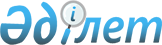 О внесении дополнения и изменения в постановление Правительства Республики Казахстан от 31 декабря 2009 года № 2340Постановление Правительства Республики Казахстан от 14 июня 2010 года № 571

      Правительство Республики Казахстан ПОСТАНОВЛЯЕТ:



      1. Внести в постановление Правительства Республики Казахстан от 31 декабря 2009 года № 2340 "О Стратегическом плане Министерства туризма и спорта Республики Казахстан на 2010-2014 годы" следующие дополнение и изменение:



      в Стратегическом плане Министерства туризма и спорта Республики Казахстан на 2010-2014 годы, утвержденном указанным постановлением:



      в разделе III "Стратегические направления, цели, задачи и показатели деятельности":



      в стратегическом направлении 2. "Повышение конкурентоспособности казахстанского спорта на мировой спортивной арене":



      в цели 1. "Создание условий для качественной подготовки и успешного выступления спортсменов на международной арене";



      задачу 2.1.2 "Обеспечение конкурентоспособности казахстанских спортсменов " дополнить строкой следующего содержания:

"                                                      ";

      раздел VIII "Бюджетные программы" изложить в новой редакции согласно приложению к настоящему постановлению.



      2. Настоящее постановление вводится в действие со дня подписания и подлежит официальному опубликованию.      Премьер-Министр

      Республики Казахстан                       К. Масимов

Приложение         

к постановлению Правительства

Республики Казахстан    

от 14 июня 2010 года № 571 

Приложение 3

Таблица 3-1 

 VIII. Бюджетные программы 

 Форма бюджетной программы

Таблица 3-2 Форма бюджетной программы

Таблица 3-3 Форма бюджетной программы

Таблица 3-4 Форма бюджетной программы

Таблица 3-5 Форма бюджетной программы

Таблица 3-6 Форма бюджетной программы

Таблица 3-7 Форма бюджетной программы

Таблица 3-8 Форма бюджетной программы

Таблица 3-9 Форма бюджетной программы

Таблица 3-10 Форма бюджетной программы

Таблица 3-11 Форма бюджетной программы

Таблица 3-12 Форма бюджетной программы

Таблица 3-13 Форма бюджетной программы

Таблица 3-14 Форма бюджетной программы

Таблица 3-15 Форма бюджетной программы

Таблица 3-16  Форма бюджетной программы

Форма 3-17 Форма бюджетной программы

Приложение         

к постановлению Правительства

Республики Казахстан    

от 14 июня 2010 года № 571 

Приложение 5 

 Свод бюджетных расходов

Министерства туризма и спорта Республики Казахстан                                                           тыс.тенге

Приложение         

к постановлению Правительства

Республики Казахстан    

от 14 июня 2010 года № 571 

Приложение 6  

 Распределение расходов по стратегическим направлениям,

целям, задачам и бюджетным программам

ВСЕГО РАСХОДОВ                                                           тыс. тенге
					© 2012. РГП на ПХВ «Институт законодательства и правовой информации Республики Казахстан» Министерства юстиции Республики Казахстан
				2. Количество спортивных

республиканских государственных

учреждений и государственных

казенных предприятийкол-во181820Администратор205 - Министерство туризма и спорта Республики Казахстан205 - Министерство туризма и спорта Республики Казахстан205 - Министерство туризма и спорта Республики Казахстан205 - Министерство туризма и спорта Республики Казахстан205 - Министерство туризма и спорта Республики Казахстан205 - Министерство туризма и спорта Республики Казахстан205 - Министерство туризма и спорта Республики КазахстанБюджетная

программа001 Услуги по обеспечению эффективного государственного управления

и межотраслевой, межрегиональной координации в целях реализации

государственной политики в сфере туризма, физической культуры и

спорта001 Услуги по обеспечению эффективного государственного управления

и межотраслевой, межрегиональной координации в целях реализации

государственной политики в сфере туризма, физической культуры и

спорта001 Услуги по обеспечению эффективного государственного управления

и межотраслевой, межрегиональной координации в целях реализации

государственной политики в сфере туризма, физической культуры и

спорта001 Услуги по обеспечению эффективного государственного управления

и межотраслевой, межрегиональной координации в целях реализации

государственной политики в сфере туризма, физической культуры и

спорта001 Услуги по обеспечению эффективного государственного управления

и межотраслевой, межрегиональной координации в целях реализации

государственной политики в сфере туризма, физической культуры и

спорта001 Услуги по обеспечению эффективного государственного управления

и межотраслевой, межрегиональной координации в целях реализации

государственной политики в сфере туризма, физической культуры и

спорта001 Услуги по обеспечению эффективного государственного управления

и межотраслевой, межрегиональной координации в целях реализации

государственной политики в сфере туризма, физической культуры и

спортаОписаниеСодержание аппарата Министерства, его Комитетов и территориального

органа; разработка государственной политики в областях туризма,

физической культуры и спорта, игорного бизнеса; обновление и

углубление профессиональных знаний и навыков государственных

служащих в соответствии с предъявляемыми квалификационными

требованиями; совершенствование системы управления; рассмотрение

обращений граждан.Содержание аппарата Министерства, его Комитетов и территориального

органа; разработка государственной политики в областях туризма,

физической культуры и спорта, игорного бизнеса; обновление и

углубление профессиональных знаний и навыков государственных

служащих в соответствии с предъявляемыми квалификационными

требованиями; совершенствование системы управления; рассмотрение

обращений граждан.Содержание аппарата Министерства, его Комитетов и территориального

органа; разработка государственной политики в областях туризма,

физической культуры и спорта, игорного бизнеса; обновление и

углубление профессиональных знаний и навыков государственных

служащих в соответствии с предъявляемыми квалификационными

требованиями; совершенствование системы управления; рассмотрение

обращений граждан.Содержание аппарата Министерства, его Комитетов и территориального

органа; разработка государственной политики в областях туризма,

физической культуры и спорта, игорного бизнеса; обновление и

углубление профессиональных знаний и навыков государственных

служащих в соответствии с предъявляемыми квалификационными

требованиями; совершенствование системы управления; рассмотрение

обращений граждан.Содержание аппарата Министерства, его Комитетов и территориального

органа; разработка государственной политики в областях туризма,

физической культуры и спорта, игорного бизнеса; обновление и

углубление профессиональных знаний и навыков государственных

служащих в соответствии с предъявляемыми квалификационными

требованиями; совершенствование системы управления; рассмотрение

обращений граждан.Содержание аппарата Министерства, его Комитетов и территориального

органа; разработка государственной политики в областях туризма,

физической культуры и спорта, игорного бизнеса; обновление и

углубление профессиональных знаний и навыков государственных

служащих в соответствии с предъявляемыми квалификационными

требованиями; совершенствование системы управления; рассмотрение

обращений граждан.Содержание аппарата Министерства, его Комитетов и территориального

органа; разработка государственной политики в областях туризма,

физической культуры и спорта, игорного бизнеса; обновление и

углубление профессиональных знаний и навыков государственных

служащих в соответствии с предъявляемыми квалификационными

требованиями; совершенствование системы управления; рассмотрение

обращений граждан.Стратегическое

направление1. Становление Казахстана центром туризма Центрально-Азиатского

региона,

2. Повышение конкурентоспособности казахстанского спорта на мировой

спортивной арене1. Становление Казахстана центром туризма Центрально-Азиатского

региона,

2. Повышение конкурентоспособности казахстанского спорта на мировой

спортивной арене1. Становление Казахстана центром туризма Центрально-Азиатского

региона,

2. Повышение конкурентоспособности казахстанского спорта на мировой

спортивной арене1. Становление Казахстана центром туризма Центрально-Азиатского

региона,

2. Повышение конкурентоспособности казахстанского спорта на мировой

спортивной арене1. Становление Казахстана центром туризма Центрально-Азиатского

региона,

2. Повышение конкурентоспособности казахстанского спорта на мировой

спортивной арене1. Становление Казахстана центром туризма Центрально-Азиатского

региона,

2. Повышение конкурентоспособности казахстанского спорта на мировой

спортивной арене1. Становление Казахстана центром туризма Центрально-Азиатского

региона,

2. Повышение конкурентоспособности казахстанского спорта на мировой

спортивной аренеЦель1.1. Создание высокоэффективной и конкурентоспособной туристской

индустрии;

2.1. Создание условий для качественной подготовки и успешного

выступления спортсменов на международной арене1.1. Создание высокоэффективной и конкурентоспособной туристской

индустрии;

2.1. Создание условий для качественной подготовки и успешного

выступления спортсменов на международной арене1.1. Создание высокоэффективной и конкурентоспособной туристской

индустрии;

2.1. Создание условий для качественной подготовки и успешного

выступления спортсменов на международной арене1.1. Создание высокоэффективной и конкурентоспособной туристской

индустрии;

2.1. Создание условий для качественной подготовки и успешного

выступления спортсменов на международной арене1.1. Создание высокоэффективной и конкурентоспособной туристской

индустрии;

2.1. Создание условий для качественной подготовки и успешного

выступления спортсменов на международной арене1.1. Создание высокоэффективной и конкурентоспособной туристской

индустрии;

2.1. Создание условий для качественной подготовки и успешного

выступления спортсменов на международной арене1.1. Создание высокоэффективной и конкурентоспособной туристской

индустрии;

2.1. Создание условий для качественной подготовки и успешного

выступления спортсменов на международной аренеЗадачи1.1.1. Обеспечение развития инфраструктуры туризма,

1.1.2. Обеспечение повышения качества туристских услуг,

1.1.3. Продвижение казахстанского туристского продукта на

международном и внутреннем рынках,

1.1.4. Интеграция в международное сообщество,

2.1.1. Развитие материально-технической базы и инфраструктуры

спорта, отвечающей международным стандартам,

2.1.2. Обеспечение конкурентоспособности казахстанских спортсменов,

2.1.3. Создание системы подготовки и повышения квалификации

специалистов по видам спорта,

2.1.4. Подготовка к Олимпийским и Азиатским играм в 2011-2012 годы,

2.2.1. Обеспечение условий для населения, занимающихся физической

культурой,

2.2.2. Обеспечение развитию физической культуры и спорта инвалидов.1.1.1. Обеспечение развития инфраструктуры туризма,

1.1.2. Обеспечение повышения качества туристских услуг,

1.1.3. Продвижение казахстанского туристского продукта на

международном и внутреннем рынках,

1.1.4. Интеграция в международное сообщество,

2.1.1. Развитие материально-технической базы и инфраструктуры

спорта, отвечающей международным стандартам,

2.1.2. Обеспечение конкурентоспособности казахстанских спортсменов,

2.1.3. Создание системы подготовки и повышения квалификации

специалистов по видам спорта,

2.1.4. Подготовка к Олимпийским и Азиатским играм в 2011-2012 годы,

2.2.1. Обеспечение условий для населения, занимающихся физической

культурой,

2.2.2. Обеспечение развитию физической культуры и спорта инвалидов.1.1.1. Обеспечение развития инфраструктуры туризма,

1.1.2. Обеспечение повышения качества туристских услуг,

1.1.3. Продвижение казахстанского туристского продукта на

международном и внутреннем рынках,

1.1.4. Интеграция в международное сообщество,

2.1.1. Развитие материально-технической базы и инфраструктуры

спорта, отвечающей международным стандартам,

2.1.2. Обеспечение конкурентоспособности казахстанских спортсменов,

2.1.3. Создание системы подготовки и повышения квалификации

специалистов по видам спорта,

2.1.4. Подготовка к Олимпийским и Азиатским играм в 2011-2012 годы,

2.2.1. Обеспечение условий для населения, занимающихся физической

культурой,

2.2.2. Обеспечение развитию физической культуры и спорта инвалидов.1.1.1. Обеспечение развития инфраструктуры туризма,

1.1.2. Обеспечение повышения качества туристских услуг,

1.1.3. Продвижение казахстанского туристского продукта на

международном и внутреннем рынках,

1.1.4. Интеграция в международное сообщество,

2.1.1. Развитие материально-технической базы и инфраструктуры

спорта, отвечающей международным стандартам,

2.1.2. Обеспечение конкурентоспособности казахстанских спортсменов,

2.1.3. Создание системы подготовки и повышения квалификации

специалистов по видам спорта,

2.1.4. Подготовка к Олимпийским и Азиатским играм в 2011-2012 годы,

2.2.1. Обеспечение условий для населения, занимающихся физической

культурой,

2.2.2. Обеспечение развитию физической культуры и спорта инвалидов.1.1.1. Обеспечение развития инфраструктуры туризма,

1.1.2. Обеспечение повышения качества туристских услуг,

1.1.3. Продвижение казахстанского туристского продукта на

международном и внутреннем рынках,

1.1.4. Интеграция в международное сообщество,

2.1.1. Развитие материально-технической базы и инфраструктуры

спорта, отвечающей международным стандартам,

2.1.2. Обеспечение конкурентоспособности казахстанских спортсменов,

2.1.3. Создание системы подготовки и повышения квалификации

специалистов по видам спорта,

2.1.4. Подготовка к Олимпийским и Азиатским играм в 2011-2012 годы,

2.2.1. Обеспечение условий для населения, занимающихся физической

культурой,

2.2.2. Обеспечение развитию физической культуры и спорта инвалидов.1.1.1. Обеспечение развития инфраструктуры туризма,

1.1.2. Обеспечение повышения качества туристских услуг,

1.1.3. Продвижение казахстанского туристского продукта на

международном и внутреннем рынках,

1.1.4. Интеграция в международное сообщество,

2.1.1. Развитие материально-технической базы и инфраструктуры

спорта, отвечающей международным стандартам,

2.1.2. Обеспечение конкурентоспособности казахстанских спортсменов,

2.1.3. Создание системы подготовки и повышения квалификации

специалистов по видам спорта,

2.1.4. Подготовка к Олимпийским и Азиатским играм в 2011-2012 годы,

2.2.1. Обеспечение условий для населения, занимающихся физической

культурой,

2.2.2. Обеспечение развитию физической культуры и спорта инвалидов.1.1.1. Обеспечение развития инфраструктуры туризма,

1.1.2. Обеспечение повышения качества туристских услуг,

1.1.3. Продвижение казахстанского туристского продукта на

международном и внутреннем рынках,

1.1.4. Интеграция в международное сообщество,

2.1.1. Развитие материально-технической базы и инфраструктуры

спорта, отвечающей международным стандартам,

2.1.2. Обеспечение конкурентоспособности казахстанских спортсменов,

2.1.3. Создание системы подготовки и повышения квалификации

специалистов по видам спорта,

2.1.4. Подготовка к Олимпийским и Азиатским играм в 2011-2012 годы,

2.2.1. Обеспечение условий для населения, занимающихся физической

культурой,

2.2.2. Обеспечение развитию физической культуры и спорта инвалидов.ПоказателиПоказателиЕд.

изм.Отчетный периодОтчетный периодПлановый периодПлановый периодПлановый периодПоказателиПоказателиЕд.

изм.2008 год

(отчет)2009 год

(план

текущего)2010

год2011

год2012

годПоказатели

количестваСредние затраты

на содержание одного

государственного

служащеготыс.

тенге253932103599,74146,94569,7Показатели

качестваПовышение уровня

управления системой

туризма и спорта,

качественное и

своевременное

выполнение функций

возложенных на

Министерство туризма

и спорта Республики

Казахстан%100100100100100Показатели

эффективностиПоказатели

результатаСовершенствование

системы туризма и

спорта, повышение

профессионального

уровня государствен-

ных служащих

согласно требованиям

профессиональной

государственной

службы, в

соответствии

современным

экономическим

условиями.чело-

век5143252525Расходы на

реализацию

программытыс.

тенге426 390549 906608 352700 828772 286Администратор205 - Министерство туризма и спорта Республики Казахстан205 - Министерство туризма и спорта Республики Казахстан205 - Министерство туризма и спорта Республики Казахстан205 - Министерство туризма и спорта Республики Казахстан205 - Министерство туризма и спорта Республики Казахстан205 - Министерство туризма и спорта Республики Казахстан205 - Министерство туризма и спорта Республики КазахстанБюджетная

программа003 - Обучение и воспитание одаренных в спорте детей003 - Обучение и воспитание одаренных в спорте детей003 - Обучение и воспитание одаренных в спорте детей003 - Обучение и воспитание одаренных в спорте детей003 - Обучение и воспитание одаренных в спорте детей003 - Обучение и воспитание одаренных в спорте детей003 - Обучение и воспитание одаренных в спорте детейОписаниеСоздание благоприятных условий для занятий учащихся избранным видом

спорта, организация качественного учебного процесса и тренировочных

занятий, осуществление физкультурно-оздоровительной и воспитательной

работы среди молодежи, направленной на укрепление их здоровья и

всестороннее физическое развитиеСоздание благоприятных условий для занятий учащихся избранным видом

спорта, организация качественного учебного процесса и тренировочных

занятий, осуществление физкультурно-оздоровительной и воспитательной

работы среди молодежи, направленной на укрепление их здоровья и

всестороннее физическое развитиеСоздание благоприятных условий для занятий учащихся избранным видом

спорта, организация качественного учебного процесса и тренировочных

занятий, осуществление физкультурно-оздоровительной и воспитательной

работы среди молодежи, направленной на укрепление их здоровья и

всестороннее физическое развитиеСоздание благоприятных условий для занятий учащихся избранным видом

спорта, организация качественного учебного процесса и тренировочных

занятий, осуществление физкультурно-оздоровительной и воспитательной

работы среди молодежи, направленной на укрепление их здоровья и

всестороннее физическое развитиеСоздание благоприятных условий для занятий учащихся избранным видом

спорта, организация качественного учебного процесса и тренировочных

занятий, осуществление физкультурно-оздоровительной и воспитательной

работы среди молодежи, направленной на укрепление их здоровья и

всестороннее физическое развитиеСоздание благоприятных условий для занятий учащихся избранным видом

спорта, организация качественного учебного процесса и тренировочных

занятий, осуществление физкультурно-оздоровительной и воспитательной

работы среди молодежи, направленной на укрепление их здоровья и

всестороннее физическое развитиеСоздание благоприятных условий для занятий учащихся избранным видом

спорта, организация качественного учебного процесса и тренировочных

занятий, осуществление физкультурно-оздоровительной и воспитательной

работы среди молодежи, направленной на укрепление их здоровья и

всестороннее физическое развитиеСтратегическое

направление2. Повышение конкурентоспособности казахстанского спорта на мировой

спортивной арене2. Повышение конкурентоспособности казахстанского спорта на мировой

спортивной арене2. Повышение конкурентоспособности казахстанского спорта на мировой

спортивной арене2. Повышение конкурентоспособности казахстанского спорта на мировой

спортивной арене2. Повышение конкурентоспособности казахстанского спорта на мировой

спортивной арене2. Повышение конкурентоспособности казахстанского спорта на мировой

спортивной арене2. Повышение конкурентоспособности казахстанского спорта на мировой

спортивной аренеЦель2.1. Создание условий для качественной подготовки и успешного

выступления спортсменов на международной арене2.1. Создание условий для качественной подготовки и успешного

выступления спортсменов на международной арене2.1. Создание условий для качественной подготовки и успешного

выступления спортсменов на международной арене2.1. Создание условий для качественной подготовки и успешного

выступления спортсменов на международной арене2.1. Создание условий для качественной подготовки и успешного

выступления спортсменов на международной арене2.1. Создание условий для качественной подготовки и успешного

выступления спортсменов на международной арене2.1. Создание условий для качественной подготовки и успешного

выступления спортсменов на международной аренеЗадача2.1.2. Обеспечение конкурентоспособности казахстанских спортсменов2.1.2. Обеспечение конкурентоспособности казахстанских спортсменов2.1.2. Обеспечение конкурентоспособности казахстанских спортсменов2.1.2. Обеспечение конкурентоспособности казахстанских спортсменов2.1.2. Обеспечение конкурентоспособности казахстанских спортсменов2.1.2. Обеспечение конкурентоспособности казахстанских спортсменов2.1.2. Обеспечение конкурентоспособности казахстанских спортсменовПоказателиПоказателиЕд.

изм.Отчетный периодОтчетный периодПлановый периодПлановый периодПлановый периодПоказателиПоказателиЕд.

изм.2008 год

(отчет)2009 год

(план)2010

год2011

год2012

годПоказатели

количестваКоличество спортивных

республиканских

государственных

учреждений и

государственных

казенных предприятийкол-во778Показатели

количестваОбучение среднегодо-

вого контингента

учащихся, всего:чело-

век18021832190519472016Показатели

количестваПроведение учебно-

тренировочных сборовштук165187196196202Показатели

количестваучастие в

республиканских

соревнованиях по

олимпийским видам

спорташтук226243254249251Показатели

количестваучастие в

международных

соревнованиях по

олимпийским видам

спорташтук186225235229230Показатели

качестваПодготовка

спортсменов,

способных занять

призовые места и

показать высокие

результаты на

республиканских и

международных

соревнованиях, а

также Олимпийских

играхПоказатели

эффективностистоимость затрат на

обучение одного

учащегося в

школах-интернатахтыс.

тенге9671235122813041419Показатели

эффективностистоимость затрат на

подготовку одного

спортсмена в школах

олимпийского резерватыс.

тенге286331375392423Показатели

результатаПополнение членов

сборных команд

Республики Казахстан

квалифицированными

спортсменами

международного

уровня по олимпийским

видам спортачело-

век478547600650700Расходы на

реализацию

программытыс.

тенге1 228 1931 578 1041 641 0221 820 6432 001 206Администратор205 - Министерство туризма и спорта Республики Казахстан205 - Министерство туризма и спорта Республики Казахстан205 - Министерство туризма и спорта Республики Казахстан205 - Министерство туризма и спорта Республики Казахстан205 - Министерство туризма и спорта Республики Казахстан205 - Министерство туризма и спорта Республики Казахстан205 - Министерство туризма и спорта Республики КазахстанБюджетная

программа004 - Оказание социальной поддержки обучающимся по программам

технического и профессионального, послесреднего образования004 - Оказание социальной поддержки обучающимся по программам

технического и профессионального, послесреднего образования004 - Оказание социальной поддержки обучающимся по программам

технического и профессионального, послесреднего образования004 - Оказание социальной поддержки обучающимся по программам

технического и профессионального, послесреднего образования004 - Оказание социальной поддержки обучающимся по программам

технического и профессионального, послесреднего образования004 - Оказание социальной поддержки обучающимся по программам

технического и профессионального, послесреднего образования004 - Оказание социальной поддержки обучающимся по программам

технического и профессионального, послесреднего образованияОписаниеРазвитие отрасли по физической культуре и спорту путем обеспечения

высококвалифицированными специалистамиРазвитие отрасли по физической культуре и спорту путем обеспечения

высококвалифицированными специалистамиРазвитие отрасли по физической культуре и спорту путем обеспечения

высококвалифицированными специалистамиРазвитие отрасли по физической культуре и спорту путем обеспечения

высококвалифицированными специалистамиРазвитие отрасли по физической культуре и спорту путем обеспечения

высококвалифицированными специалистамиРазвитие отрасли по физической культуре и спорту путем обеспечения

высококвалифицированными специалистамиРазвитие отрасли по физической культуре и спорту путем обеспечения

высококвалифицированными специалистамиСтратегическое

направление2. Повышение конкурентоспособности казахстанского спорта на мировой

спортивной арене2. Повышение конкурентоспособности казахстанского спорта на мировой

спортивной арене2. Повышение конкурентоспособности казахстанского спорта на мировой

спортивной арене2. Повышение конкурентоспособности казахстанского спорта на мировой

спортивной арене2. Повышение конкурентоспособности казахстанского спорта на мировой

спортивной арене2. Повышение конкурентоспособности казахстанского спорта на мировой

спортивной арене2. Повышение конкурентоспособности казахстанского спорта на мировой

спортивной аренеЦель2.1. Создание условий для качественной подготовки и успешного

выступления спортсменов на международной арене2.1. Создание условий для качественной подготовки и успешного

выступления спортсменов на международной арене2.1. Создание условий для качественной подготовки и успешного

выступления спортсменов на международной арене2.1. Создание условий для качественной подготовки и успешного

выступления спортсменов на международной арене2.1. Создание условий для качественной подготовки и успешного

выступления спортсменов на международной арене2.1. Создание условий для качественной подготовки и успешного

выступления спортсменов на международной арене2.1. Создание условий для качественной подготовки и успешного

выступления спортсменов на международной аренеЗадача2.1.2. Обеспечение конкурентоспособности казахстанских спортсменов2.1.2. Обеспечение конкурентоспособности казахстанских спортсменов2.1.2. Обеспечение конкурентоспособности казахстанских спортсменов2.1.2. Обеспечение конкурентоспособности казахстанских спортсменов2.1.2. Обеспечение конкурентоспособности казахстанских спортсменов2.1.2. Обеспечение конкурентоспособности казахстанских спортсменов2.1.2. Обеспечение конкурентоспособности казахстанских спортсменовПоказателиПоказателиЕд.

изм.Отчетный периодОтчетный периодПлановый периодПлановый периодПлановый периодПоказателиПоказателиЕд.

изм.2008 год

(отчет)2009 год

(план

текущего)2010

год2011

год2012

годПоказатели

количестваКоличество

получателей

стипендиичеловек238238208164164Показатели

качестваПоказатели

эффективностиПоказатели

результатаВыпуск

специализированных

специалистовчеловек8572708886Расходы на

реализацию

программытыс.

тенге8 04710 43115 82314 59316 285Администратор205 - Министерство туризма и спорта Республики Казахстан205 - Министерство туризма и спорта Республики Казахстан205 - Министерство туризма и спорта Республики Казахстан205 - Министерство туризма и спорта Республики Казахстан205 - Министерство туризма и спорта Республики Казахстан205 - Министерство туризма и спорта Республики Казахстан205 - Министерство туризма и спорта Республики КазахстанБюджетная

программа005 - Строительство и реконструкция объектов спорта005 - Строительство и реконструкция объектов спорта005 - Строительство и реконструкция объектов спорта005 - Строительство и реконструкция объектов спорта005 - Строительство и реконструкция объектов спорта005 - Строительство и реконструкция объектов спорта005 - Строительство и реконструкция объектов спортаОписаниеСтроительство, реконструкция, разработка проектно-сметной

документации спортивных объектов, в том числе для проведения

Азиатских ИгрСтроительство, реконструкция, разработка проектно-сметной

документации спортивных объектов, в том числе для проведения

Азиатских ИгрСтроительство, реконструкция, разработка проектно-сметной

документации спортивных объектов, в том числе для проведения

Азиатских ИгрСтроительство, реконструкция, разработка проектно-сметной

документации спортивных объектов, в том числе для проведения

Азиатских ИгрСтроительство, реконструкция, разработка проектно-сметной

документации спортивных объектов, в том числе для проведения

Азиатских ИгрСтроительство, реконструкция, разработка проектно-сметной

документации спортивных объектов, в том числе для проведения

Азиатских ИгрСтроительство, реконструкция, разработка проектно-сметной

документации спортивных объектов, в том числе для проведения

Азиатских ИгрСтратегическое

направление2. Повышение конкурентоспособности казахстанского спорта на мировой

спортивной арене2. Повышение конкурентоспособности казахстанского спорта на мировой

спортивной арене2. Повышение конкурентоспособности казахстанского спорта на мировой

спортивной арене2. Повышение конкурентоспособности казахстанского спорта на мировой

спортивной арене2. Повышение конкурентоспособности казахстанского спорта на мировой

спортивной арене2. Повышение конкурентоспособности казахстанского спорта на мировой

спортивной арене2. Повышение конкурентоспособности казахстанского спорта на мировой

спортивной аренеЦель2.1. Создание условий для качественной подготовки и успешного

выступления спортсменов на международной арене2.1. Создание условий для качественной подготовки и успешного

выступления спортсменов на международной арене2.1. Создание условий для качественной подготовки и успешного

выступления спортсменов на международной арене2.1. Создание условий для качественной подготовки и успешного

выступления спортсменов на международной арене2.1. Создание условий для качественной подготовки и успешного

выступления спортсменов на международной арене2.1. Создание условий для качественной подготовки и успешного

выступления спортсменов на международной арене2.1. Создание условий для качественной подготовки и успешного

выступления спортсменов на международной аренеЗадачи2.1.1. Развитие материально-технической базы и инфраструктуры спорта,

отвечающей международным стандартам2.1.1. Развитие материально-технической базы и инфраструктуры спорта,

отвечающей международным стандартам2.1.1. Развитие материально-технической базы и инфраструктуры спорта,

отвечающей международным стандартам2.1.1. Развитие материально-технической базы и инфраструктуры спорта,

отвечающей международным стандартам2.1.1. Развитие материально-технической базы и инфраструктуры спорта,

отвечающей международным стандартам2.1.1. Развитие материально-технической базы и инфраструктуры спорта,

отвечающей международным стандартам2.1.1. Развитие материально-технической базы и инфраструктуры спорта,

отвечающей международным стандартамПоказателиПоказателиЕд.

изм.Отчетный периодОтчетный периодПлановый периодПлановый периодПлановый периодПоказателиПоказателиЕд.

изм.2008 год

(отчет)2009 год

(план

текущего)2010

год2011

год2012

годПоказатели

количестваКоличество

реконструируемых

и вновь создаваемых

спортивных объектов742Показатели

количестваКоличество

реконструированных

и вновь созданных

спортивных объектов2Показатели

качестваПоказатели

эффективностиПоказатели

результатаВхождение

Казахстана в

число тридцати

ведущих спортивных

держав мираместо2928Расходы на

реализацию

программытыс.

тенге13 865 560,623 699 43516 298 296Администратор205 - Министерство туризма и спорта Республики Казахстан205 - Министерство туризма и спорта Республики Казахстан205 - Министерство туризма и спорта Республики Казахстан205 - Министерство туризма и спорта Республики Казахстан205 - Министерство туризма и спорта Республики Казахстан205 - Министерство туризма и спорта Республики Казахстан205 - Министерство туризма и спорта Республики КазахстанБюджетная

программа006 Поддержка развития массового спорта и национальных видов спорта006 Поддержка развития массового спорта и национальных видов спорта006 Поддержка развития массового спорта и национальных видов спорта006 Поддержка развития массового спорта и национальных видов спорта006 Поддержка развития массового спорта и национальных видов спорта006 Поддержка развития массового спорта и национальных видов спорта006 Поддержка развития массового спорта и национальных видов спортаОписаниеПроведение и участие в календарных спортивных мероприятиях по

национальным и массовым видам спорта. Развитие физической культуры,

массового спорта среди населения и национальных видов спортаПроведение и участие в календарных спортивных мероприятиях по

национальным и массовым видам спорта. Развитие физической культуры,

массового спорта среди населения и национальных видов спортаПроведение и участие в календарных спортивных мероприятиях по

национальным и массовым видам спорта. Развитие физической культуры,

массового спорта среди населения и национальных видов спортаПроведение и участие в календарных спортивных мероприятиях по

национальным и массовым видам спорта. Развитие физической культуры,

массового спорта среди населения и национальных видов спортаПроведение и участие в календарных спортивных мероприятиях по

национальным и массовым видам спорта. Развитие физической культуры,

массового спорта среди населения и национальных видов спортаПроведение и участие в календарных спортивных мероприятиях по

национальным и массовым видам спорта. Развитие физической культуры,

массового спорта среди населения и национальных видов спортаПроведение и участие в календарных спортивных мероприятиях по

национальным и массовым видам спорта. Развитие физической культуры,

массового спорта среди населения и национальных видов спортаСтратегическое

направление2. Повышение конкурентоспособности казахстанского спорта на мировой

спортивной арене2. Повышение конкурентоспособности казахстанского спорта на мировой

спортивной арене2. Повышение конкурентоспособности казахстанского спорта на мировой

спортивной арене2. Повышение конкурентоспособности казахстанского спорта на мировой

спортивной арене2. Повышение конкурентоспособности казахстанского спорта на мировой

спортивной арене2. Повышение конкурентоспособности казахстанского спорта на мировой

спортивной арене2. Повышение конкурентоспособности казахстанского спорта на мировой

спортивной аренеЦель2.2. Развитие массового спорта и физкультурно-оздоровительного движения2.2. Развитие массового спорта и физкультурно-оздоровительного движения2.2. Развитие массового спорта и физкультурно-оздоровительного движения2.2. Развитие массового спорта и физкультурно-оздоровительного движения2.2. Развитие массового спорта и физкультурно-оздоровительного движения2.2. Развитие массового спорта и физкультурно-оздоровительного движения2.2. Развитие массового спорта и физкультурно-оздоровительного движенияЗадачи2.2.1. Обеспечение условий для населения, занимающихся физической

культурой;

2.2.2. Обеспечение развития физической культуры и спорта инвалидов.2.2.1. Обеспечение условий для населения, занимающихся физической

культурой;

2.2.2. Обеспечение развития физической культуры и спорта инвалидов.2.2.1. Обеспечение условий для населения, занимающихся физической

культурой;

2.2.2. Обеспечение развития физической культуры и спорта инвалидов.2.2.1. Обеспечение условий для населения, занимающихся физической

культурой;

2.2.2. Обеспечение развития физической культуры и спорта инвалидов.2.2.1. Обеспечение условий для населения, занимающихся физической

культурой;

2.2.2. Обеспечение развития физической культуры и спорта инвалидов.2.2.1. Обеспечение условий для населения, занимающихся физической

культурой;

2.2.2. Обеспечение развития физической культуры и спорта инвалидов.2.2.1. Обеспечение условий для населения, занимающихся физической

культурой;

2.2.2. Обеспечение развития физической культуры и спорта инвалидов.ПоказателиПоказателиЕд.

изм.Отчетный периодОтчетный периодПлановый периодПлановый периодПлановый периодПоказателиПоказателиЕд.

изм.2008

год

(отчет)2009

год

(план

текуще-

го)2010

год2011

год2012

годПоказатели

количестваОхват населения всех

возрастов,

систематически

занимающихся физической

культурой и спортом%16182021,522Показатели

количестваОхват населения

занимающегося,

физической культурой и

спортом в возрасте от 6

до 18 лет%8,599,51010,5Показатели

качестваУвеличение удельного

веса инвалидов

систематически

занимающихся физической

культурой и спортом%5,5766,577,5Показатели

эффективностиРазвитие и популяризация

национальных видов

спорта среди населения в

целях повышения имиджа

Республики КазахстанПоказатели

эффективностиКол-во проведенных

(планируемых)

мероприятийшт10268809090Показатели

результатаСредняя стоимость затрат

на 1 мероприятиетыс.

тенге8591404129812321330Показатели

результатаВнедрение здорового

образа жизни путем

привлечения к занятиям

национальными видами

спорта и народными

играми различных слоев

населенияРасходы на

реализацию

программытыс.

тенге87 59695 480103 828110 852119 720Администратор205 - Министерство туризма и спорта Республики Казахстан205 - Министерство туризма и спорта Республики Казахстан205 - Министерство туризма и спорта Республики Казахстан205 - Министерство туризма и спорта Республики Казахстан205 - Министерство туризма и спорта Республики Казахстан205 - Министерство туризма и спорта Республики Казахстан205 - Министерство туризма и спорта Республики КазахстанБюджетная

программа007 "Прикладные научные исследования в области спорта"007 "Прикладные научные исследования в области спорта"007 "Прикладные научные исследования в области спорта"007 "Прикладные научные исследования в области спорта"007 "Прикладные научные исследования в области спорта"007 "Прикладные научные исследования в области спорта"007 "Прикладные научные исследования в области спорта"ОписаниеНаучно-исследовательские работы в области спортаНаучно-исследовательские работы в области спортаНаучно-исследовательские работы в области спортаНаучно-исследовательские работы в области спортаНаучно-исследовательские работы в области спортаНаучно-исследовательские работы в области спортаНаучно-исследовательские работы в области спортаСтратегическое

направление2. Повышение конкурентоспособности казахстанского спорта на мировой

спортивной арене2. Повышение конкурентоспособности казахстанского спорта на мировой

спортивной арене2. Повышение конкурентоспособности казахстанского спорта на мировой

спортивной арене2. Повышение конкурентоспособности казахстанского спорта на мировой

спортивной арене2. Повышение конкурентоспособности казахстанского спорта на мировой

спортивной арене2. Повышение конкурентоспособности казахстанского спорта на мировой

спортивной арене2. Повышение конкурентоспособности казахстанского спорта на мировой

спортивной аренеЦель2.1. Создание условий для качественной подготовки и успешного

выступления спортсменов на международной арене2.1. Создание условий для качественной подготовки и успешного

выступления спортсменов на международной арене2.1. Создание условий для качественной подготовки и успешного

выступления спортсменов на международной арене2.1. Создание условий для качественной подготовки и успешного

выступления спортсменов на международной арене2.1. Создание условий для качественной подготовки и успешного

выступления спортсменов на международной арене2.1. Создание условий для качественной подготовки и успешного

выступления спортсменов на международной арене2.1. Создание условий для качественной подготовки и успешного

выступления спортсменов на международной аренеЗадача2.1.3. Создание системы подготовки и повышения квалификации

специалистов по видам спорта2.1.3. Создание системы подготовки и повышения квалификации

специалистов по видам спорта2.1.3. Создание системы подготовки и повышения квалификации

специалистов по видам спорта2.1.3. Создание системы подготовки и повышения квалификации

специалистов по видам спорта2.1.3. Создание системы подготовки и повышения квалификации

специалистов по видам спорта2.1.3. Создание системы подготовки и повышения квалификации

специалистов по видам спорта2.1.3. Создание системы подготовки и повышения квалификации

специалистов по видам спортаПоказателиПоказателиЕд.

изм.Отчетный периодОтчетный периодПлановый периодПлановый периодПлановый периодПоказателиПоказателиЕд.

изм.2008 год

(отчет)2009 год

(план

текущего)2010

год2011

год2012

годПоказатели

количестваКоличество научных

исследований для

решения вопросов

по проблемам спорташт.46666Показатели

качестваПодготовка

высококвалифициро-

ванных спортсменов;кол-

во181221243267294Показатели

эффективностиСредняя стоимость

затрат на реализацию

одного научного

проекта, тыс. тенгетыс.

тенге10 4927 1337 1337 1337 133Показатели

результатаБудет сформирована

стабильно

развивающаяся

система обеспечения

услугами в сфере

спорта%100100100100100Расходы на

реализацию

программытыс.

тенге41 96942 80042 80042 80042 800Администратор205 - Министерство туризма и спорта Республики Казахстан205 - Министерство туризма и спорта Республики Казахстан205 - Министерство туризма и спорта Республики Казахстан205 - Министерство туризма и спорта Республики Казахстан205 - Министерство туризма и спорта Республики Казахстан205 - Министерство туризма и спорта Республики Казахстан205 - Министерство туризма и спорта Республики КазахстанБюджетная

программа008 Государственные премии008 Государственные премии008 Государственные премии008 Государственные премии008 Государственные премии008 Государственные премии008 Государственные премииПодпрограммаОписаниеОрганизация конкурса и выплата премий лучшим журналистам за публикацию

о спорте и физической культуреОрганизация конкурса и выплата премий лучшим журналистам за публикацию

о спорте и физической культуреОрганизация конкурса и выплата премий лучшим журналистам за публикацию

о спорте и физической культуреОрганизация конкурса и выплата премий лучшим журналистам за публикацию

о спорте и физической культуреОрганизация конкурса и выплата премий лучшим журналистам за публикацию

о спорте и физической культуреОрганизация конкурса и выплата премий лучшим журналистам за публикацию

о спорте и физической культуреОрганизация конкурса и выплата премий лучшим журналистам за публикацию

о спорте и физической культуреСтратегическое

направление2. Повышение конкурентоспособности казахстанского спорта на мировой

спортивной арене2. Повышение конкурентоспособности казахстанского спорта на мировой

спортивной арене2. Повышение конкурентоспособности казахстанского спорта на мировой

спортивной арене2. Повышение конкурентоспособности казахстанского спорта на мировой

спортивной арене2. Повышение конкурентоспособности казахстанского спорта на мировой

спортивной арене2. Повышение конкурентоспособности казахстанского спорта на мировой

спортивной арене2. Повышение конкурентоспособности казахстанского спорта на мировой

спортивной аренеЦель2.2. Развитие массового спорта и физкультурно-оздоровительного

движения.2.2. Развитие массового спорта и физкультурно-оздоровительного

движения.2.2. Развитие массового спорта и физкультурно-оздоровительного

движения.2.2. Развитие массового спорта и физкультурно-оздоровительного

движения.2.2. Развитие массового спорта и физкультурно-оздоровительного

движения.2.2. Развитие массового спорта и физкультурно-оздоровительного

движения.2.2. Развитие массового спорта и физкультурно-оздоровительного

движения.Задача2.2.1. Обеспечение условий для населения, занимающихся физической

культурой.2.2.1. Обеспечение условий для населения, занимающихся физической

культурой.2.2.1. Обеспечение условий для населения, занимающихся физической

культурой.2.2.1. Обеспечение условий для населения, занимающихся физической

культурой.2.2.1. Обеспечение условий для населения, занимающихся физической

культурой.2.2.1. Обеспечение условий для населения, занимающихся физической

культурой.2.2.1. Обеспечение условий для населения, занимающихся физической

культурой.ПоказателиПоказателиЕд.

изм.Отчетный периодОтчетный периодПлановый периодПлановый периодПлановый периодПоказателиПоказателиЕд.

изм.2008 год

(отчет)2009 год

(план

текущего)2010

год2011

год2012

годПоказатели

количестваВыплата

государственных

премийшт.33333Показатели

качестваУсиление

государственной

поддержки деятелей

средств массовой

информации и спортаПоказатели

эффективностиСредняя стоимость

затрат на выплату

одной премиитыс.

тенге6349778390Показатели

результатаСтимулирование

журналистов, видных

деятелей в области

спорта Республики

Казахстан за лучшее

опубликование

трудов%100100100100100Расходы на

реализацию

программытыс.

тенге190147230250270Администратор205 - Министерство туризма и спорта Республики Казахстан205 - Министерство туризма и спорта Республики Казахстан205 - Министерство туризма и спорта Республики Казахстан205 - Министерство туризма и спорта Республики Казахстан205 - Министерство туризма и спорта Республики Казахстан205 - Министерство туризма и спорта Республики Казахстан205 - Министерство туризма и спорта Республики КазахстанБюджетная

программа009 - Целевые трансферты на развитие областным бюджетам, бюджетам

городов Астаны и Алматы на развитие объектов спорта009 - Целевые трансферты на развитие областным бюджетам, бюджетам

городов Астаны и Алматы на развитие объектов спорта009 - Целевые трансферты на развитие областным бюджетам, бюджетам

городов Астаны и Алматы на развитие объектов спорта009 - Целевые трансферты на развитие областным бюджетам, бюджетам

городов Астаны и Алматы на развитие объектов спорта009 - Целевые трансферты на развитие областным бюджетам, бюджетам

городов Астаны и Алматы на развитие объектов спорта009 - Целевые трансферты на развитие областным бюджетам, бюджетам

городов Астаны и Алматы на развитие объектов спорта009 - Целевые трансферты на развитие областным бюджетам, бюджетам

городов Астаны и Алматы на развитие объектов спортаОписаниеЦелевые трансферты на развитие областным бюджетам, бюджетам городов

Астаны и Алматы для реализации местных инвестиционных проектов в

рамках Государственных и отраслевых программЦелевые трансферты на развитие областным бюджетам, бюджетам городов

Астаны и Алматы для реализации местных инвестиционных проектов в

рамках Государственных и отраслевых программЦелевые трансферты на развитие областным бюджетам, бюджетам городов

Астаны и Алматы для реализации местных инвестиционных проектов в

рамках Государственных и отраслевых программЦелевые трансферты на развитие областным бюджетам, бюджетам городов

Астаны и Алматы для реализации местных инвестиционных проектов в

рамках Государственных и отраслевых программЦелевые трансферты на развитие областным бюджетам, бюджетам городов

Астаны и Алматы для реализации местных инвестиционных проектов в

рамках Государственных и отраслевых программЦелевые трансферты на развитие областным бюджетам, бюджетам городов

Астаны и Алматы для реализации местных инвестиционных проектов в

рамках Государственных и отраслевых программЦелевые трансферты на развитие областным бюджетам, бюджетам городов

Астаны и Алматы для реализации местных инвестиционных проектов в

рамках Государственных и отраслевых программСтратегическое

направление2. Повышение конкурентоспособности казахстанского спорта на мировой

спортивной арене2. Повышение конкурентоспособности казахстанского спорта на мировой

спортивной арене2. Повышение конкурентоспособности казахстанского спорта на мировой

спортивной арене2. Повышение конкурентоспособности казахстанского спорта на мировой

спортивной арене2. Повышение конкурентоспособности казахстанского спорта на мировой

спортивной арене2. Повышение конкурентоспособности казахстанского спорта на мировой

спортивной арене2. Повышение конкурентоспособности казахстанского спорта на мировой

спортивной аренеЦель2.1. Создание условий для качественной подготовки и успешного

выступления спортсменов на международной арене2.1. Создание условий для качественной подготовки и успешного

выступления спортсменов на международной арене2.1. Создание условий для качественной подготовки и успешного

выступления спортсменов на международной арене2.1. Создание условий для качественной подготовки и успешного

выступления спортсменов на международной арене2.1. Создание условий для качественной подготовки и успешного

выступления спортсменов на международной арене2.1. Создание условий для качественной подготовки и успешного

выступления спортсменов на международной арене2.1. Создание условий для качественной подготовки и успешного

выступления спортсменов на международной аренеЗадачи2.1.1. Развитие материально-технической базы и инфраструктуры спорта,

отвечающей международным стандартам2.1.1. Развитие материально-технической базы и инфраструктуры спорта,

отвечающей международным стандартам2.1.1. Развитие материально-технической базы и инфраструктуры спорта,

отвечающей международным стандартам2.1.1. Развитие материально-технической базы и инфраструктуры спорта,

отвечающей международным стандартам2.1.1. Развитие материально-технической базы и инфраструктуры спорта,

отвечающей международным стандартам2.1.1. Развитие материально-технической базы и инфраструктуры спорта,

отвечающей международным стандартам2.1.1. Развитие материально-технической базы и инфраструктуры спорта,

отвечающей международным стандартамПоказателиПоказателиЕд.

изм.Отчетный периодОтчетный периодПлановый периодПлановый периодПлановый периодПоказателиПоказателиЕд.

изм.2008 год

(отчет)2009 год

(план

текущего)2010

год2011

год2012

годПоказатели

количестваКоличество

реконструируемых и

вновь создаваемых

спортивных объектов454Показатели

количестваКоличество

реконструированных

и вновь созданных

спортивных объектов44Показатели

качестваПоказатели

эффективностиПоказатели

результатаВхождение

Казахстана в число

тридцати ведущих

спортивных держав

мираместо2928Расходы на

реализацию

программытыс.

тенге5 033 48714 602 18320 379 778Администратор205 - Министерство туризма и спорта Республики Казахстан205 - Министерство туризма и спорта Республики Казахстан205 - Министерство туризма и спорта Республики Казахстан205 - Министерство туризма и спорта Республики Казахстан205 - Министерство туризма и спорта Республики Казахстан205 - Министерство туризма и спорта Республики Казахстан205 - Министерство туризма и спорта Республики КазахстанБюджетная

программа010 Подготовка специалистов в организациях технического и

профессионального, послесреднего образования010 Подготовка специалистов в организациях технического и

профессионального, послесреднего образования010 Подготовка специалистов в организациях технического и

профессионального, послесреднего образования010 Подготовка специалистов в организациях технического и

профессионального, послесреднего образования010 Подготовка специалистов в организациях технического и

профессионального, послесреднего образования010 Подготовка специалистов в организациях технического и

профессионального, послесреднего образования010 Подготовка специалистов в организациях технического и

профессионального, послесреднего образованияОписаниеРазвитие отрасли по физической культуре и спорту путем обеспечения

высококвалифицированными специалистамиРазвитие отрасли по физической культуре и спорту путем обеспечения

высококвалифицированными специалистамиРазвитие отрасли по физической культуре и спорту путем обеспечения

высококвалифицированными специалистамиРазвитие отрасли по физической культуре и спорту путем обеспечения

высококвалифицированными специалистамиРазвитие отрасли по физической культуре и спорту путем обеспечения

высококвалифицированными специалистамиРазвитие отрасли по физической культуре и спорту путем обеспечения

высококвалифицированными специалистамиРазвитие отрасли по физической культуре и спорту путем обеспечения

высококвалифицированными специалистамиСтратегическое

направление2. Повышение конкурентоспособности казахстанского спорта на мировой

спортивной арене2. Повышение конкурентоспособности казахстанского спорта на мировой

спортивной арене2. Повышение конкурентоспособности казахстанского спорта на мировой

спортивной арене2. Повышение конкурентоспособности казахстанского спорта на мировой

спортивной арене2. Повышение конкурентоспособности казахстанского спорта на мировой

спортивной арене2. Повышение конкурентоспособности казахстанского спорта на мировой

спортивной арене2. Повышение конкурентоспособности казахстанского спорта на мировой

спортивной аренеЦель2.1. Создание условий для качественной подготовки и успешного

выступления спортсменов на международной арене2.1. Создание условий для качественной подготовки и успешного

выступления спортсменов на международной арене2.1. Создание условий для качественной подготовки и успешного

выступления спортсменов на международной арене2.1. Создание условий для качественной подготовки и успешного

выступления спортсменов на международной арене2.1. Создание условий для качественной подготовки и успешного

выступления спортсменов на международной арене2.1. Создание условий для качественной подготовки и успешного

выступления спортсменов на международной арене2.1. Создание условий для качественной подготовки и успешного

выступления спортсменов на международной аренеЗадача2.1.2. Обеспечение конкурентоспособности казахстанских спортсменов2.1.2. Обеспечение конкурентоспособности казахстанских спортсменов2.1.2. Обеспечение конкурентоспособности казахстанских спортсменов2.1.2. Обеспечение конкурентоспособности казахстанских спортсменов2.1.2. Обеспечение конкурентоспособности казахстанских спортсменов2.1.2. Обеспечение конкурентоспособности казахстанских спортсменов2.1.2. Обеспечение конкурентоспособности казахстанских спортсменовПоказателиПоказателиЕд.

изм.Отчетный периодОтчетный периодПлановый периодПлановый периодПлановый периодПоказателиПоказателиЕд.

изм.2008 год

(отчет)2009 год

(план

текущего)2010

год2011

год2012

годПоказатели

количестваКоличество спортивных

республиканских

государственных

казенных предприятийКол-во111Показатели

количестваСреднегодовой

контингент учащихсячел.238238238238238Показатели

качестваДоля выпускников,

которые

трудоустраиваются в

спортивных

организациях%3760606060Показатели

эффективностиСредняя стоимость

затрат на обучение

1 учащегосятыс.

тенге534628700788855Показатели

результатаОбеспечение

специалистами со

средним и

дополнительным

профессиональным

образованиемчел.7676707078Расходы на

реализацию

программытыс.

тенге127 048149 377166 640187 539203 593Администратор205 - Министерство туризма и спорта Республики Казахстан205 - Министерство туризма и спорта Республики Казахстан205 - Министерство туризма и спорта Республики Казахстан205 - Министерство туризма и спорта Республики Казахстан205 - Министерство туризма и спорта Республики Казахстан205 - Министерство туризма и спорта Республики Казахстан205 - Министерство туризма и спорта Республики КазахстанБюджетная

программа011 Формирование туристского имиджа Казахстана011 Формирование туристского имиджа Казахстана011 Формирование туристского имиджа Казахстана011 Формирование туристского имиджа Казахстана011 Формирование туристского имиджа Казахстана011 Формирование туристского имиджа Казахстана011 Формирование туристского имиджа КазахстанаОписаниеФормирование туристского имиджа Казахстана; участие и проведение

туристских мероприятий в РК и за его пределами; формирование и

распространение информации о туристском потенциале Республики

КазахстанФормирование туристского имиджа Казахстана; участие и проведение

туристских мероприятий в РК и за его пределами; формирование и

распространение информации о туристском потенциале Республики

КазахстанФормирование туристского имиджа Казахстана; участие и проведение

туристских мероприятий в РК и за его пределами; формирование и

распространение информации о туристском потенциале Республики

КазахстанФормирование туристского имиджа Казахстана; участие и проведение

туристских мероприятий в РК и за его пределами; формирование и

распространение информации о туристском потенциале Республики

КазахстанФормирование туристского имиджа Казахстана; участие и проведение

туристских мероприятий в РК и за его пределами; формирование и

распространение информации о туристском потенциале Республики

КазахстанФормирование туристского имиджа Казахстана; участие и проведение

туристских мероприятий в РК и за его пределами; формирование и

распространение информации о туристском потенциале Республики

КазахстанФормирование туристского имиджа Казахстана; участие и проведение

туристских мероприятий в РК и за его пределами; формирование и

распространение информации о туристском потенциале Республики

КазахстанСтратегическое

направление1. Становление Казахстана центром туризма Центрально-Азиатского

региона1. Становление Казахстана центром туризма Центрально-Азиатского

региона1. Становление Казахстана центром туризма Центрально-Азиатского

региона1. Становление Казахстана центром туризма Центрально-Азиатского

региона1. Становление Казахстана центром туризма Центрально-Азиатского

региона1. Становление Казахстана центром туризма Центрально-Азиатского

региона1. Становление Казахстана центром туризма Центрально-Азиатского

регионаЦель1.1. Создание высокоэффективной и конкурентоспособной туристской

индустрии1.1. Создание высокоэффективной и конкурентоспособной туристской

индустрии1.1. Создание высокоэффективной и конкурентоспособной туристской

индустрии1.1. Создание высокоэффективной и конкурентоспособной туристской

индустрии1.1. Создание высокоэффективной и конкурентоспособной туристской

индустрии1.1. Создание высокоэффективной и конкурентоспособной туристской

индустрии1.1. Создание высокоэффективной и конкурентоспособной туристской

индустрииЗадачи1.1.2. Обеспечение повышение качества туристских услуг;

1.1.3. Продвижение казахстанского туристского продукта на

международном и внутреннем рынках1.1.2. Обеспечение повышение качества туристских услуг;

1.1.3. Продвижение казахстанского туристского продукта на

международном и внутреннем рынках1.1.2. Обеспечение повышение качества туристских услуг;

1.1.3. Продвижение казахстанского туристского продукта на

международном и внутреннем рынках1.1.2. Обеспечение повышение качества туристских услуг;

1.1.3. Продвижение казахстанского туристского продукта на

международном и внутреннем рынках1.1.2. Обеспечение повышение качества туристских услуг;

1.1.3. Продвижение казахстанского туристского продукта на

международном и внутреннем рынках1.1.2. Обеспечение повышение качества туристских услуг;

1.1.3. Продвижение казахстанского туристского продукта на

международном и внутреннем рынках1.1.2. Обеспечение повышение качества туристских услуг;

1.1.3. Продвижение казахстанского туристского продукта на

международном и внутреннем рынкахПоказателиПоказателиЕд.

изм.Отчетный периодОтчетный периодПлановый периодПлановый периодПлановый периодПоказателиПоказателиЕд.

изм.2008

год

(отчет)2009

год

(план

теку-

щего)2010

год2011

год2012

годПоказатели

количестваСреднегодовое

количество туристов

по внутреннему туризмумлн.

турис-

тов4,24,04,54,74,9Показатели

количестваСреднегодовое

количество туристов

по въездному туризму4,75,64,84,854,9Показатели

качестваУкрепление

туристского имиджа

Казахстана, как страны

привлекательной для

туризма.

Совершенствование

туристского потенциала

страны и повышение

качества туристских

услуг.Показатели

эффективностиРасширение географии

международных

туристских выставок с

участием Казахстанакол-во

стран88888Показатели

результатаУвеличение дохода от

туристской

деятельностимлрд.

тенге66,667,068,069,071,0Расходы на реализацию программы505 429185 219285 366185 366185 366Администратор205 - Министерство туризма и спорта Республики Казахстан205 - Министерство туризма и спорта Республики Казахстан205 - Министерство туризма и спорта Республики Казахстан205 - Министерство туризма и спорта Республики Казахстан205 - Министерство туризма и спорта Республики Казахстан205 - Министерство туризма и спорта Республики Казахстан205 - Министерство туризма и спорта Республики КазахстанБюджетная

программа012 Развитие спорта высших достижений012 Развитие спорта высших достижений012 Развитие спорта высших достижений012 Развитие спорта высших достижений012 Развитие спорта высших достижений012 Развитие спорта высших достижений012 Развитие спорта высших достиженийОписаниеПодготовка олимпийского резерва для сборных команд Республики Казахстан

по видам спорта, организация республиканских, международных спортивных

мероприятий и участие сборных команд Республики Казахстан по видам

спорта в международных соревнованиях, организационное медицинское

обеспечение сборной команды республики, патриотическое воспитание и

пропаганда физической культуры и спорта среди населения, создание

необходимых условий для развития и повышения мастерства спортсменов

сборных команд, социальная поддержка спортсменов и тренеров, подготовка

и проведение мероприятий 7-х зимних Азиатских игр в 2011 году.Подготовка олимпийского резерва для сборных команд Республики Казахстан

по видам спорта, организация республиканских, международных спортивных

мероприятий и участие сборных команд Республики Казахстан по видам

спорта в международных соревнованиях, организационное медицинское

обеспечение сборной команды республики, патриотическое воспитание и

пропаганда физической культуры и спорта среди населения, создание

необходимых условий для развития и повышения мастерства спортсменов

сборных команд, социальная поддержка спортсменов и тренеров, подготовка

и проведение мероприятий 7-х зимних Азиатских игр в 2011 году.Подготовка олимпийского резерва для сборных команд Республики Казахстан

по видам спорта, организация республиканских, международных спортивных

мероприятий и участие сборных команд Республики Казахстан по видам

спорта в международных соревнованиях, организационное медицинское

обеспечение сборной команды республики, патриотическое воспитание и

пропаганда физической культуры и спорта среди населения, создание

необходимых условий для развития и повышения мастерства спортсменов

сборных команд, социальная поддержка спортсменов и тренеров, подготовка

и проведение мероприятий 7-х зимних Азиатских игр в 2011 году.Подготовка олимпийского резерва для сборных команд Республики Казахстан

по видам спорта, организация республиканских, международных спортивных

мероприятий и участие сборных команд Республики Казахстан по видам

спорта в международных соревнованиях, организационное медицинское

обеспечение сборной команды республики, патриотическое воспитание и

пропаганда физической культуры и спорта среди населения, создание

необходимых условий для развития и повышения мастерства спортсменов

сборных команд, социальная поддержка спортсменов и тренеров, подготовка

и проведение мероприятий 7-х зимних Азиатских игр в 2011 году.Подготовка олимпийского резерва для сборных команд Республики Казахстан

по видам спорта, организация республиканских, международных спортивных

мероприятий и участие сборных команд Республики Казахстан по видам

спорта в международных соревнованиях, организационное медицинское

обеспечение сборной команды республики, патриотическое воспитание и

пропаганда физической культуры и спорта среди населения, создание

необходимых условий для развития и повышения мастерства спортсменов

сборных команд, социальная поддержка спортсменов и тренеров, подготовка

и проведение мероприятий 7-х зимних Азиатских игр в 2011 году.Подготовка олимпийского резерва для сборных команд Республики Казахстан

по видам спорта, организация республиканских, международных спортивных

мероприятий и участие сборных команд Республики Казахстан по видам

спорта в международных соревнованиях, организационное медицинское

обеспечение сборной команды республики, патриотическое воспитание и

пропаганда физической культуры и спорта среди населения, создание

необходимых условий для развития и повышения мастерства спортсменов

сборных команд, социальная поддержка спортсменов и тренеров, подготовка

и проведение мероприятий 7-х зимних Азиатских игр в 2011 году.Подготовка олимпийского резерва для сборных команд Республики Казахстан

по видам спорта, организация республиканских, международных спортивных

мероприятий и участие сборных команд Республики Казахстан по видам

спорта в международных соревнованиях, организационное медицинское

обеспечение сборной команды республики, патриотическое воспитание и

пропаганда физической культуры и спорта среди населения, создание

необходимых условий для развития и повышения мастерства спортсменов

сборных команд, социальная поддержка спортсменов и тренеров, подготовка

и проведение мероприятий 7-х зимних Азиатских игр в 2011 году.Стратегическое

направление2. Повышение конкурентоспособности казахстанского спорта на мировой

спортивной арене2. Повышение конкурентоспособности казахстанского спорта на мировой

спортивной арене2. Повышение конкурентоспособности казахстанского спорта на мировой

спортивной арене2. Повышение конкурентоспособности казахстанского спорта на мировой

спортивной арене2. Повышение конкурентоспособности казахстанского спорта на мировой

спортивной арене2. Повышение конкурентоспособности казахстанского спорта на мировой

спортивной арене2. Повышение конкурентоспособности казахстанского спорта на мировой

спортивной аренеЦель2.1. Создание условий для качественной подготовки и успешного

выступления спортсменов на международной арене2.1. Создание условий для качественной подготовки и успешного

выступления спортсменов на международной арене2.1. Создание условий для качественной подготовки и успешного

выступления спортсменов на международной арене2.1. Создание условий для качественной подготовки и успешного

выступления спортсменов на международной арене2.1. Создание условий для качественной подготовки и успешного

выступления спортсменов на международной арене2.1. Создание условий для качественной подготовки и успешного

выступления спортсменов на международной арене2.1. Создание условий для качественной подготовки и успешного

выступления спортсменов на международной аренеЗадачи2.1.2. Обеспечение конкурентоспособности казахстанских спортсменов;

2.1.4. Подготовка к Олимпийским и Азиатским играм в 2011-2012 годы2.1.2. Обеспечение конкурентоспособности казахстанских спортсменов;

2.1.4. Подготовка к Олимпийским и Азиатским играм в 2011-2012 годы2.1.2. Обеспечение конкурентоспособности казахстанских спортсменов;

2.1.4. Подготовка к Олимпийским и Азиатским играм в 2011-2012 годы2.1.2. Обеспечение конкурентоспособности казахстанских спортсменов;

2.1.4. Подготовка к Олимпийским и Азиатским играм в 2011-2012 годы2.1.2. Обеспечение конкурентоспособности казахстанских спортсменов;

2.1.4. Подготовка к Олимпийским и Азиатским играм в 2011-2012 годы2.1.2. Обеспечение конкурентоспособности казахстанских спортсменов;

2.1.4. Подготовка к Олимпийским и Азиатским играм в 2011-2012 годы2.1.2. Обеспечение конкурентоспособности казахстанских спортсменов;

2.1.4. Подготовка к Олимпийским и Азиатским играм в 2011-2012 годыПоказателиПоказателиЕд.

изм.Отчетный периодОтчетный периодПлановый периодПлановый периодПлановый периодПоказателиПоказателиЕд.

изм.2008 год

(отчет)2009 год

(план

текущего)2010

год2011

год2012

годПоказатели

количестваВыступление членов

национальных

сборных команд

Республики Казахстан

на Летних

Олимпийских играх;по 24

видам

спортаПоказатели

количестваКоличество

спортивных

республиканских

государственных

казенных предприятийкол-во101011Показатели

количестваПроведение в

среднем учебно-

тренировочных

сборов;кол-во692680750800825Показатели

количествареспубликанских

соревнований;кол-во364360450477492Показатели

количестваучастие в

международных

соревнованиях;кол-во476480525600600Показатели

количестваДиспансерное

наблюдение и

лечение спортсменов

сборных команд

республики;чел66292560670067506780Показатели

количестваВыплата пожизненного

материального

обеспечения

спортсменам и

тренерамчел90110110110110Показатели

количестваОбучение молодых

спортсменов за

рубежомкол-во28282828Показатели

количества- возрастет

конкуренция в

сборных командах

страны, что

обеспечит успешную

подготовку и

участие спортсменов

в крупнейших

международных

соревнованиях,

включая чемпионаты

мира, Азии, Кубки

мира, Азии,

Азиатские и

Олимпийские игры.

Повышение

международного

рейтинга спортсменов

национальных

сборных команд

Республики

Казахстан по видам

спорта и укрепление

авторитета

Казахстанского

спорта на мировой

спортивной арене,

внедрение принципов

здорового образа

жизни средствами

физической культуры

и спорта;место2928Показатели

качестваУвеличение числа

мастеров спорта

международного

класса к 2012 году

на 25 %%510152025Показатели

качестваКазахстан войдет в

число 30 лучших

спортивных державПоказатели

качестваВхождение

Казахстана в тройку

сильнейших команд

по итогам

выступлений в 7-х

зимних Азиатских

играхместо43Показатели

эффективностиСредняя стоимость

затрат на

подготовку и

участие 1

спортсменатыс.

тенге29762448297229513280Показатели

результатасовершенствование

системы подготовки

спортсменов

высокого класса.

Успешное

выступление сборных

команд республики

среди взрослых,

молодежи и юниоров

на международных

соревнованиях, в

том числе на

Чемпионатах Мира,

Азии, Европы,

Центрально-Азиат-

ских играх,

Спартакиадах и

улучшение

материально-

технической базы.%510152025Расходы на

реализацию

программытыс.

тенге4 523 7294 934 8344 870 6764 895 6915 671 504Администратор205 - Министерство туризма и спорта Республики Казахстан205 - Министерство туризма и спорта Республики Казахстан205 - Министерство туризма и спорта Республики Казахстан205 - Министерство туризма и спорта Республики Казахстан205 - Министерство туризма и спорта Республики Казахстан205 - Министерство туризма и спорта Республики Казахстан205 - Министерство туризма и спорта Республики КазахстанБюджетная программа015 Материально-техническое оснащение подведомственных

организаций спорта015 Материально-техническое оснащение подведомственных

организаций спорта015 Материально-техническое оснащение подведомственных

организаций спорта015 Материально-техническое оснащение подведомственных

организаций спорта015 Материально-техническое оснащение подведомственных

организаций спорта015 Материально-техническое оснащение подведомственных

организаций спорта015 Материально-техническое оснащение подведомственных

организаций спортаОписаниеУкрепление материально-технической базыУкрепление материально-технической базыУкрепление материально-технической базыУкрепление материально-технической базыУкрепление материально-технической базыУкрепление материально-технической базыУкрепление материально-технической базыСтратегическое

направление2. Повышение конкурентоспособности казахстанского спорта

на мировой спортивной арене.2. Повышение конкурентоспособности казахстанского спорта

на мировой спортивной арене.2. Повышение конкурентоспособности казахстанского спорта

на мировой спортивной арене.2. Повышение конкурентоспособности казахстанского спорта

на мировой спортивной арене.2. Повышение конкурентоспособности казахстанского спорта

на мировой спортивной арене.2. Повышение конкурентоспособности казахстанского спорта

на мировой спортивной арене.2. Повышение конкурентоспособности казахстанского спорта

на мировой спортивной арене.Цель2.1. Создание условий для качественной подготовки и

успешного выступления спортсменов на международной арене2.1. Создание условий для качественной подготовки и

успешного выступления спортсменов на международной арене2.1. Создание условий для качественной подготовки и

успешного выступления спортсменов на международной арене2.1. Создание условий для качественной подготовки и

успешного выступления спортсменов на международной арене2.1. Создание условий для качественной подготовки и

успешного выступления спортсменов на международной арене2.1. Создание условий для качественной подготовки и

успешного выступления спортсменов на международной арене2.1. Создание условий для качественной подготовки и

успешного выступления спортсменов на международной аренеЗадача2.1.1. Развитие материально-технической базы и инфраструктуры

спорта, отвечающей международным стандартам2.1.1. Развитие материально-технической базы и инфраструктуры

спорта, отвечающей международным стандартам2.1.1. Развитие материально-технической базы и инфраструктуры

спорта, отвечающей международным стандартам2.1.1. Развитие материально-технической базы и инфраструктуры

спорта, отвечающей международным стандартам2.1.1. Развитие материально-технической базы и инфраструктуры

спорта, отвечающей международным стандартам2.1.1. Развитие материально-технической базы и инфраструктуры

спорта, отвечающей международным стандартам2.1.1. Развитие материально-технической базы и инфраструктуры

спорта, отвечающей международным стандартамПоказателиПоказателиЕд.

изм.Отчетный периодОтчетный периодПлановый периодПлановый периодПлановый периодПоказателиПоказателиЕд.

изм.2008 год

(отчет)2009 год

(план

текущего)2010

год2011

год2012

годПоказатели

количестваКоличество

приобретенного

оборудования

(не менее)шт.5592529500470Показатели

качестваПоказатели

эффективностиПоказатели

результатаУлучшение

материально-

технической

базы организаций

спорта%100100100100100Расходы на

реализацию

программытыс.

тенге167 8451 830110 59578 12061 203Администратор205 - Министерство туризма и спорта Республики Казахстан205 - Министерство туризма и спорта Республики Казахстан205 - Министерство туризма и спорта Республики Казахстан205 - Министерство туризма и спорта Республики Казахстан205 - Министерство туризма и спорта Республики Казахстан205 - Министерство туризма и спорта Республики Казахстан205 - Министерство туризма и спорта Республики КазахстанБюджетная

программа016 Капитальный ремонт зданий, помещений и сооружений

подведомственных организаций спорта016 Капитальный ремонт зданий, помещений и сооружений

подведомственных организаций спорта016 Капитальный ремонт зданий, помещений и сооружений

подведомственных организаций спорта016 Капитальный ремонт зданий, помещений и сооружений

подведомственных организаций спорта016 Капитальный ремонт зданий, помещений и сооружений

подведомственных организаций спорта016 Капитальный ремонт зданий, помещений и сооружений

подведомственных организаций спорта016 Капитальный ремонт зданий, помещений и сооружений

подведомственных организаций спортаОписаниеПроведение капитального ремонта зданий, сооружений и помещенийПроведение капитального ремонта зданий, сооружений и помещенийПроведение капитального ремонта зданий, сооружений и помещенийПроведение капитального ремонта зданий, сооружений и помещенийПроведение капитального ремонта зданий, сооружений и помещенийПроведение капитального ремонта зданий, сооружений и помещенийПроведение капитального ремонта зданий, сооружений и помещенийСтратегическое

направление2. Повышение конкурентоспособности казахстанского спорта на мировой

спортивной арене.2. Повышение конкурентоспособности казахстанского спорта на мировой

спортивной арене.2. Повышение конкурентоспособности казахстанского спорта на мировой

спортивной арене.2. Повышение конкурентоспособности казахстанского спорта на мировой

спортивной арене.2. Повышение конкурентоспособности казахстанского спорта на мировой

спортивной арене.2. Повышение конкурентоспособности казахстанского спорта на мировой

спортивной арене.2. Повышение конкурентоспособности казахстанского спорта на мировой

спортивной арене.Цель2.1. Создание условий для качественной подготовки и успешного

выступления спортсменов на международной арене2.1. Создание условий для качественной подготовки и успешного

выступления спортсменов на международной арене2.1. Создание условий для качественной подготовки и успешного

выступления спортсменов на международной арене2.1. Создание условий для качественной подготовки и успешного

выступления спортсменов на международной арене2.1. Создание условий для качественной подготовки и успешного

выступления спортсменов на международной арене2.1. Создание условий для качественной подготовки и успешного

выступления спортсменов на международной арене2.1. Создание условий для качественной подготовки и успешного

выступления спортсменов на международной аренеЗадача2.1.1. Развитие материально-технической базы и инфраструктуры

спорта, отвечающей международным стандартам2.1.1. Развитие материально-технической базы и инфраструктуры

спорта, отвечающей международным стандартам2.1.1. Развитие материально-технической базы и инфраструктуры

спорта, отвечающей международным стандартам2.1.1. Развитие материально-технической базы и инфраструктуры

спорта, отвечающей международным стандартам2.1.1. Развитие материально-технической базы и инфраструктуры

спорта, отвечающей международным стандартам2.1.1. Развитие материально-технической базы и инфраструктуры

спорта, отвечающей международным стандартам2.1.1. Развитие материально-технической базы и инфраструктуры

спорта, отвечающей международным стандартамПоказателиПоказателиЕд.

изм.Отчетный периодОтчетный периодПлановый периодПлановый периодПлановый периодПоказателиПоказателиЕд.

изм.2008 год

(отчет)2009 год

(план

текущего)2010

год2011

год2012

годПоказатели

количестваКоличество

нуждающихся в

ремонте зданийшт.2111Показатели

качестваПоказатели

эффективностиПоказатели

результатаУлучшение условий

для подготовки

спортсменов%100100100100Расходы на

реализацию

программытыс.

тенге324 327276 31143 66543 658Администратор205 - Министерство туризма и спорта Республики Казахстан205 - Министерство туризма и спорта Республики Казахстан205 - Министерство туризма и спорта Республики Казахстан205 - Министерство туризма и спорта Республики Казахстан205 - Министерство туризма и спорта Республики Казахстан205 - Министерство туризма и спорта Республики Казахстан205 - Министерство туризма и спорта Республики КазахстанБюджетная

программа017 Материально-техническое оснащение Министерства туризма и спорта

Республики Казахстан017 Материально-техническое оснащение Министерства туризма и спорта

Республики Казахстан017 Материально-техническое оснащение Министерства туризма и спорта

Республики Казахстан017 Материально-техническое оснащение Министерства туризма и спорта

Республики Казахстан017 Материально-техническое оснащение Министерства туризма и спорта

Республики Казахстан017 Материально-техническое оснащение Министерства туризма и спорта

Республики Казахстан017 Материально-техническое оснащение Министерства туризма и спорта

Республики КазахстанОписаниеУкрепление материально-технической базыУкрепление материально-технической базыУкрепление материально-технической базыУкрепление материально-технической базыУкрепление материально-технической базыУкрепление материально-технической базыУкрепление материально-технической базыСтратегическое

направление2. Повышение конкурентоспособности казахстанского спорта на мировой

спортивной арене.2. Повышение конкурентоспособности казахстанского спорта на мировой

спортивной арене.2. Повышение конкурентоспособности казахстанского спорта на мировой

спортивной арене.2. Повышение конкурентоспособности казахстанского спорта на мировой

спортивной арене.2. Повышение конкурентоспособности казахстанского спорта на мировой

спортивной арене.2. Повышение конкурентоспособности казахстанского спорта на мировой

спортивной арене.2. Повышение конкурентоспособности казахстанского спорта на мировой

спортивной арене.Цель2.1. Создание условий для качественной подготовки и успешного

выступления спортсменов на международной арене2.1. Создание условий для качественной подготовки и успешного

выступления спортсменов на международной арене2.1. Создание условий для качественной подготовки и успешного

выступления спортсменов на международной арене2.1. Создание условий для качественной подготовки и успешного

выступления спортсменов на международной арене2.1. Создание условий для качественной подготовки и успешного

выступления спортсменов на международной арене2.1. Создание условий для качественной подготовки и успешного

выступления спортсменов на международной арене2.1. Создание условий для качественной подготовки и успешного

выступления спортсменов на международной аренеЗадача2.1.1. Развитие материально-технической базы и инфраструктуры спорта,

отвечающей международным стандартам2.1.1. Развитие материально-технической базы и инфраструктуры спорта,

отвечающей международным стандартам2.1.1. Развитие материально-технической базы и инфраструктуры спорта,

отвечающей международным стандартам2.1.1. Развитие материально-технической базы и инфраструктуры спорта,

отвечающей международным стандартам2.1.1. Развитие материально-технической базы и инфраструктуры спорта,

отвечающей международным стандартам2.1.1. Развитие материально-технической базы и инфраструктуры спорта,

отвечающей международным стандартам2.1.1. Развитие материально-технической базы и инфраструктуры спорта,

отвечающей международным стандартамПоказателиПоказателиЕд.

изм.Отчетный периодОтчетный периодПлановый периодПлановый периодПлановый периодПоказателиПоказателиЕд.

изм.2008

год

(отчет)2009

год

(план

теку-

щего)2010

год2011

год2012

годПоказатели

количестваКоличество

приобретенных

основных средств и

нематериальных

активов (не менее)шт.5101010Показатели

качестваПоказатели

эффективностиПоказатели

результатаУлучшение материально-

технической базы

Министерства%100100100100Расходы на

реализацию

программытыс.

тенге4 5973 9404 2794 599Администратор205 - Министерство туризма и спорта Республики Казахстан205 - Министерство туризма и спорта Республики Казахстан205 - Министерство туризма и спорта Республики Казахстан205 - Министерство туризма и спорта Республики Казахстан205 - Министерство туризма и спорта Республики Казахстан205 - Министерство туризма и спорта Республики Казахстан205 - Министерство туризма и спорта Республики КазахстанБюджетная

программа104 Борьба с наркоманией и наркобизнесом104 Борьба с наркоманией и наркобизнесом104 Борьба с наркоманией и наркобизнесом104 Борьба с наркоманией и наркобизнесом104 Борьба с наркоманией и наркобизнесом104 Борьба с наркоманией и наркобизнесом104 Борьба с наркоманией и наркобизнесомОписаниеОрганизация и проведение спортивно-массовых и туристских мероприятий в

целях привлечения молодежи и подростков к занятиям Физической

культурой, спортом и туризмомОрганизация и проведение спортивно-массовых и туристских мероприятий в

целях привлечения молодежи и подростков к занятиям Физической

культурой, спортом и туризмомОрганизация и проведение спортивно-массовых и туристских мероприятий в

целях привлечения молодежи и подростков к занятиям Физической

культурой, спортом и туризмомОрганизация и проведение спортивно-массовых и туристских мероприятий в

целях привлечения молодежи и подростков к занятиям Физической

культурой, спортом и туризмомОрганизация и проведение спортивно-массовых и туристских мероприятий в

целях привлечения молодежи и подростков к занятиям Физической

культурой, спортом и туризмомОрганизация и проведение спортивно-массовых и туристских мероприятий в

целях привлечения молодежи и подростков к занятиям Физической

культурой, спортом и туризмомОрганизация и проведение спортивно-массовых и туристских мероприятий в

целях привлечения молодежи и подростков к занятиям Физической

культурой, спортом и туризмомСтратегическое

направление1. Становление Казахстана центром туризма Центрально-Азиатского

региона;

2. Повышение конкурентоспособности казахстанского спорта на мировой

спортивной арене.1. Становление Казахстана центром туризма Центрально-Азиатского

региона;

2. Повышение конкурентоспособности казахстанского спорта на мировой

спортивной арене.1. Становление Казахстана центром туризма Центрально-Азиатского

региона;

2. Повышение конкурентоспособности казахстанского спорта на мировой

спортивной арене.1. Становление Казахстана центром туризма Центрально-Азиатского

региона;

2. Повышение конкурентоспособности казахстанского спорта на мировой

спортивной арене.1. Становление Казахстана центром туризма Центрально-Азиатского

региона;

2. Повышение конкурентоспособности казахстанского спорта на мировой

спортивной арене.1. Становление Казахстана центром туризма Центрально-Азиатского

региона;

2. Повышение конкурентоспособности казахстанского спорта на мировой

спортивной арене.1. Становление Казахстана центром туризма Центрально-Азиатского

региона;

2. Повышение конкурентоспособности казахстанского спорта на мировой

спортивной арене.Цели1.1. Создание высокоэффективной и конкурентоспособной туристской

индустрии;

2.2. Развитие массового спорта и физкультурно-оздоровительного

движения.1.1. Создание высокоэффективной и конкурентоспособной туристской

индустрии;

2.2. Развитие массового спорта и физкультурно-оздоровительного

движения.1.1. Создание высокоэффективной и конкурентоспособной туристской

индустрии;

2.2. Развитие массового спорта и физкультурно-оздоровительного

движения.1.1. Создание высокоэффективной и конкурентоспособной туристской

индустрии;

2.2. Развитие массового спорта и физкультурно-оздоровительного

движения.1.1. Создание высокоэффективной и конкурентоспособной туристской

индустрии;

2.2. Развитие массового спорта и физкультурно-оздоровительного

движения.1.1. Создание высокоэффективной и конкурентоспособной туристской

индустрии;

2.2. Развитие массового спорта и физкультурно-оздоровительного

движения.1.1. Создание высокоэффективной и конкурентоспособной туристской

индустрии;

2.2. Развитие массового спорта и физкультурно-оздоровительного

движения.Задачи1.1.3. Продвижение казахстанского туристского продукта на международном

и внутреннем рынках;

2.2.1. Обеспечение условий для населения, занимающихся физической культурой.1.1.3. Продвижение казахстанского туристского продукта на международном

и внутреннем рынках;

2.2.1. Обеспечение условий для населения, занимающихся физической культурой.1.1.3. Продвижение казахстанского туристского продукта на международном

и внутреннем рынках;

2.2.1. Обеспечение условий для населения, занимающихся физической культурой.1.1.3. Продвижение казахстанского туристского продукта на международном

и внутреннем рынках;

2.2.1. Обеспечение условий для населения, занимающихся физической культурой.1.1.3. Продвижение казахстанского туристского продукта на международном

и внутреннем рынках;

2.2.1. Обеспечение условий для населения, занимающихся физической культурой.1.1.3. Продвижение казахстанского туристского продукта на международном

и внутреннем рынках;

2.2.1. Обеспечение условий для населения, занимающихся физической культурой.1.1.3. Продвижение казахстанского туристского продукта на международном

и внутреннем рынках;

2.2.1. Обеспечение условий для населения, занимающихся физической культурой.ПоказателиПоказателиЕд.

изм.Отчетный периодОтчетный периодПлановый периодПлановый периодПлановый периодПоказателиПоказателиЕд.

изм.2008

год

(отчет)2009

год

(план

теку-

щего)2010

год2011

год2012

годПоказатели

количестваПрогнозируемое

количество проведения

спортивно-массовых

мероприятийшт.61222Показатели

количестваПрогнозируемое количество

проведения туристских

мероприятийшт.21111Показатели

качестваОсознание гражданами

вреда наркомании,

пагубных последствий от

употребления

наркотических средств,

формирование

общественного иммунитета

путем проведения

антинаркотических

мероприятий на

республиканском и

региональном уровнях и

через средства массовой

информацииПоказатели

эффективностиСредняя стоимость

затрат на проведение 1

мероприятиятыс.

тенге1277,51651,51106,71201,01296,7Показатели

результатаОхват населения всех

возрастов, систематически

занимающихся физической

культурой и спортом%16182021,522Расходы на

реализацию

программытыс.

тенге102203303332036033890Администратор205 - Министерство туризма и спорта Республики Казахстан205 - Министерство туризма и спорта Республики Казахстан205 - Министерство туризма и спорта Республики Казахстан205 - Министерство туризма и спорта Республики Казахстан205 - Министерство туризма и спорта Республики Казахстан205 - Министерство туризма и спорта Республики Казахстан205 - Министерство туризма и спорта Республики КазахстанБюджетная

программа022 - Увеличение уставного капитала АО "Исполнительная дирекция

Организационного комитета 7-х Азиатских игр 2011 года"022 - Увеличение уставного капитала АО "Исполнительная дирекция

Организационного комитета 7-х Азиатских игр 2011 года"022 - Увеличение уставного капитала АО "Исполнительная дирекция

Организационного комитета 7-х Азиатских игр 2011 года"022 - Увеличение уставного капитала АО "Исполнительная дирекция

Организационного комитета 7-х Азиатских игр 2011 года"022 - Увеличение уставного капитала АО "Исполнительная дирекция

Организационного комитета 7-х Азиатских игр 2011 года"022 - Увеличение уставного капитала АО "Исполнительная дирекция

Организационного комитета 7-х Азиатских игр 2011 года"022 - Увеличение уставного капитала АО "Исполнительная дирекция

Организационного комитета 7-х Азиатских игр 2011 года"ОписаниеПодготовка и проведение зимних Азиатских Игр в 2011 годуПодготовка и проведение зимних Азиатских Игр в 2011 годуПодготовка и проведение зимних Азиатских Игр в 2011 годуПодготовка и проведение зимних Азиатских Игр в 2011 годуПодготовка и проведение зимних Азиатских Игр в 2011 годуПодготовка и проведение зимних Азиатских Игр в 2011 годуПодготовка и проведение зимних Азиатских Игр в 2011 годуСтратегическое

направление2. Повышение конкурентоспособности казахстанского спорта на мировой

спортивной арене2. Повышение конкурентоспособности казахстанского спорта на мировой

спортивной арене2. Повышение конкурентоспособности казахстанского спорта на мировой

спортивной арене2. Повышение конкурентоспособности казахстанского спорта на мировой

спортивной арене2. Повышение конкурентоспособности казахстанского спорта на мировой

спортивной арене2. Повышение конкурентоспособности казахстанского спорта на мировой

спортивной арене2. Повышение конкурентоспособности казахстанского спорта на мировой

спортивной аренеЦель2.1. Создание условий для качественной подготовки и успешного

выступления спортсменов на международной арене2.1. Создание условий для качественной подготовки и успешного

выступления спортсменов на международной арене2.1. Создание условий для качественной подготовки и успешного

выступления спортсменов на международной арене2.1. Создание условий для качественной подготовки и успешного

выступления спортсменов на международной арене2.1. Создание условий для качественной подготовки и успешного

выступления спортсменов на международной арене2.1. Создание условий для качественной подготовки и успешного

выступления спортсменов на международной арене2.1. Создание условий для качественной подготовки и успешного

выступления спортсменов на международной аренеЗадачи2.1.1. Развитие материально-технической базы и инфраструктуры

спорта, отвечающей международным стандартам2.1.1. Развитие материально-технической базы и инфраструктуры

спорта, отвечающей международным стандартам2.1.1. Развитие материально-технической базы и инфраструктуры

спорта, отвечающей международным стандартам2.1.1. Развитие материально-технической базы и инфраструктуры

спорта, отвечающей международным стандартам2.1.1. Развитие материально-технической базы и инфраструктуры

спорта, отвечающей международным стандартам2.1.1. Развитие материально-технической базы и инфраструктуры

спорта, отвечающей международным стандартам2.1.1. Развитие материально-технической базы и инфраструктуры

спорта, отвечающей международным стандартамПоказателиПоказателиЕд.

изм.Отчетный периодОтчетный периодПлановый периодПлановый периодПлановый периодПоказателиПоказателиЕд.

изм.2008

год

(отчет)2009 год

(план

текущего)2010

год2011

год2012

годПоказатели

количестваВыкуп и реконструкция

дворца спорта имени

Балуана Шолака11Показатели

качестваПоказатели

эффективностиПоказатели

результатаВхождение Казахстана

в число тридцати

ведущих спортивных

держав мираместо2928Расходы на

реализацию

программытыс.

тенге16 500 0006 704 3544 883 446Администратор205 - Министерство туризма и спорта Республики Казахстан205 - Министерство туризма и спорта Республики Казахстан205 - Министерство туризма и спорта Республики Казахстан205 - Министерство туризма и спорта Республики Казахстан205 - Министерство туризма и спорта Республики Казахстан205 - Министерство туризма и спорта Республики Казахстан205 - Министерство туризма и спорта Республики КазахстанБюджетная

программа023 Организация и проведение 7-х Зимних Азиатских игр 2011 года023 Организация и проведение 7-х Зимних Азиатских игр 2011 года023 Организация и проведение 7-х Зимних Азиатских игр 2011 года023 Организация и проведение 7-х Зимних Азиатских игр 2011 года023 Организация и проведение 7-х Зимних Азиатских игр 2011 года023 Организация и проведение 7-х Зимних Азиатских игр 2011 года023 Организация и проведение 7-х Зимних Азиатских игр 2011 годаОписаниеПодготовка и проведение зимних Азиатских Игр в 2011 годуПодготовка и проведение зимних Азиатских Игр в 2011 годуПодготовка и проведение зимних Азиатских Игр в 2011 годуПодготовка и проведение зимних Азиатских Игр в 2011 годуПодготовка и проведение зимних Азиатских Игр в 2011 годуПодготовка и проведение зимних Азиатских Игр в 2011 годуПодготовка и проведение зимних Азиатских Игр в 2011 годуСтратегическое

направление2. Повышение конкурентоспособности казахстанского спорта на мировой

спортивной арене2. Повышение конкурентоспособности казахстанского спорта на мировой

спортивной арене2. Повышение конкурентоспособности казахстанского спорта на мировой

спортивной арене2. Повышение конкурентоспособности казахстанского спорта на мировой

спортивной арене2. Повышение конкурентоспособности казахстанского спорта на мировой

спортивной арене2. Повышение конкурентоспособности казахстанского спорта на мировой

спортивной арене2. Повышение конкурентоспособности казахстанского спорта на мировой

спортивной аренеЦель2.1. Создание условий для качественной подготовки и успешного

выступления спортсменов на международной арене2.1. Создание условий для качественной подготовки и успешного

выступления спортсменов на международной арене2.1. Создание условий для качественной подготовки и успешного

выступления спортсменов на международной арене2.1. Создание условий для качественной подготовки и успешного

выступления спортсменов на международной арене2.1. Создание условий для качественной подготовки и успешного

выступления спортсменов на международной арене2.1. Создание условий для качественной подготовки и успешного

выступления спортсменов на международной арене2.1. Создание условий для качественной подготовки и успешного

выступления спортсменов на международной аренеЗадача2.1.4. Подготовка к Олимпийским и Азиатским играм в 2011-2012 годы2.1.4. Подготовка к Олимпийским и Азиатским играм в 2011-2012 годы2.1.4. Подготовка к Олимпийским и Азиатским играм в 2011-2012 годы2.1.4. Подготовка к Олимпийским и Азиатским играм в 2011-2012 годы2.1.4. Подготовка к Олимпийским и Азиатским играм в 2011-2012 годы2.1.4. Подготовка к Олимпийским и Азиатским играм в 2011-2012 годы2.1.4. Подготовка к Олимпийским и Азиатским играм в 2011-2012 годыПоказателиПоказателиЕд.

изм.Отчетный периодОтчетный периодПлановый периодПлановый периодПлановый периодПоказателиПоказателиЕд.

изм.2008

год

(отчет)2009 год

(план

текущего)2010 год2011 год2012 годПоказатели

количестваПроведение 7-х

зимних Азиатских

игр 2011 года1Показатели

качестваПоказатели

эффективностиПоказатели

результатаВхождение

Казахстана в

число тридцати

ведущих спортивных

держав мираместо2928Расходы на

реализацию

программытыс.

тенге21 112 2003 101 359№

ппАБППРППРНаименованиеОтчетный периодОтчетный периодВсего

2010-

2012 гг.Плановый периодПлановый периодПлановый период№

ппАБППРППРНаименование2008

год

(отчет)2009

год

(уточ-

ненный

план)Всего

2010-

2012 гг.2010

год2011

год2012

год1234567891011205 - Всего по министерству

туризма и спорта Республики

Казахстан205 - Всего по министерству

туризма и спорта Республики

Казахстан205 - Всего по министерству

туризма и спорта Республики

Казахстан205 - Всего по министерству

туризма и спорта Республики

Казахстан205 - Всего по министерству

туризма и спорта Республики

Казахстан26 637 73163 496 146100 053 18074 853 76616 073 0349 126 380Текущие бюджетные программыТекущие бюджетные программыТекущие бюджетные программыТекущие бюджетные программы7 686 1118 694 52851 787 30631 471 33811 189 5889 126 380Бюджетные программы развитияБюджетные программы развитияБюджетные программы развитияБюджетные программы развития18 951 62154 801 61848 265 87443 382 4284 883 446-Текущие бюджетные

программы7 686 1118 694 52851 787 30631 471 33811 189 5889 126 3801001Услуги по обеспечению

эффективного

государственного

управления и

межотраслевой,

межрегиональной

координации в

целях реализации

государственной

политики в сфере

туризма, физической

культуры и спорта426 390549 9062 081 466608 352700 828772 2862003Обучение и воспитание

одаренных в спорте

детей1 228 1931 578 1045 462 8711 641 0221 820 6432 001 2063004Оказание социальной

поддержки обучающимся

по программам

технического и

профессионального,

послесреднего

образования10 43146 70115 82314 59316 2854006Поддержка развития

массового спорта и

национальных видов

спорта87 59695 480334 400103 828110 852119 7205007Прикладные научные

исследования в

области спорта41 96942 800128 40042 80042 80042 8006008Государственные

премии1901477502302502707010Подготовка

специалистов в

организациях

технического и

профессионального,

послесреднего

образования401 269149 377557 772166 640187 539203 5938011Формирование

туристского имиджа

Казахстана505 429185 219656 098285 366185 366185 3669012Развитие спорта

высших достижений4 523 7294 934 83415 437 8714 870 6764 895 6915 671 50410015Материально-

техническое оснащение

подведомственных

организаций спорта1 830249 918110 59578 12061 20311016Капитальный ремонт

зданий, помещений

и сооружений

подведомственных

организаций спорта363 634276 31143 66543 65812017Материально-

техническое оснащение

Министерства туризма

и спорта Республики

Казахстан4 59712 8183 9404 2794 59913104Борьба с наркоманией

и наркобизнесом10 2203 30310 8133 3203 6033 89014118Целевые текущие

трансферты областным

бюджетам, бюджетам

городов Астаны и

Алматы на текущие

расходы в рамках

реализации Стратегии

региональной

занятости и

переподготовки кадров1 138 500--15101Проведение мероприя-

тий за счет средств

на представительские

затраты29 12516109Проведение

мероприятий за

счет резерва 

Правительства РК на

неотложные затраты432 00017023Организация и

проведение 7-х

Зимних Азиатских игр

2011 года24 213 55921 112 2003 101 359-Бюджетные программы

развития18 951 62154 801 61848 265 87443 382 4284 883 446-18002Строительство и

реконструкция

объектов образования

по спорту13 465----19005Строительство и

реконструкция

объектов спорта13 865 56123 699 43516 298 29616 298 296--20009Целевые трансферты на

развитие областным

бюджетам, бюджетам

городов Астаны и

Алматы на развитие

объектов спорта5 033 48714 602 18320 379 77820 379 778--21022Увеличение уставного

капитала АО

"Исполнительная

дирекция

Организационного

комитета 7-х

Азиатских игр 2011

года"16 500 00011 587 8006 704 3544 883 446-22021"Развитие специальной

экономической зоны

"Бурабай""39 108----ЕБКСтратегические направления,

цели, задачи и бюджетные

программы (наименования)Отчетный периодОтчетный периодПлановый периодПлановый периодПлановый периодЕБКСтратегические направления,

цели, задачи и бюджетные

программы (наименования)2008 год

(отчет)2009 год

(план)201020112012ТУРИЗМТУРИЗМТУРИЗМТУРИЗМТУРИЗМТУРИЗМТУРИЗМСтратегическое

направление 1. Становление

Казахстана центром туризма

Центрально-Азиатского

региона1 226 737478 886611 037555 108593 728Цель 1 Создание

высокоэффективной и

конкурентоспособной

туристской индустрии--205-001-000Услуги по обеспечению

эффективного

государственного управления

и межотраслевой,

межрегиональной координации

в целях реализации

государственной политики в

сфере туризма, физической

культуры и спорта216 417286 814321 259364 942403 191205-017-000Материально-техническое

оснащение МТС РК4 3502 1922 3912 570Задача 1.1.1. Обеспечение

развития инфраструктуры

туризма39 1080000205-021-000"Развитие специальной

экономической зоны

"Бурабай""39 108Задача 1.1.2. Обеспечение

повышения качества

туристских услуг01 2881 2881 2881 288205-011-000Формирование туристского

имиджа Казахстана1 2881 2881 2881 288Задача 1.1.3. Продвижение

казахстанского туристского

продукта на международном и

внутреннем рынках971 212186 434286 298186 487186 679205-011-000Формирование туристского

имиджа Казахстана505 429183 931284 078184 078184 078205-104-000Борьба с наркоманией и

наркобизнесом4 6582 5032 2202 4092 601205-101-000Проведение мероприятий за

счет средств на

представительские затраты29 125206-109-000Проведение мероприятий за

счет резерва Правительства

РК на неотложные затраты432 000Задача 1.1.4. Интеграция в

международное сообщество

(совместно с МИД)ИТОГО1 226 737478 886611 037555 108593 728СПОРТСПОРТСПОРТСПОРТСПОРТСПОРТСПОРТСтратегическое

направление 2. Повышение

конкурентоспособности

казахстанского спорта на

мировой спортивной арене25 410 99463 017 26074 242 72915 517 9268 532 652Цель 1 Создание условий для

качественной подготовки и

успешного выступления

спортсменов на международной

арене25 107 67362 657 74173 850 47815 069 7448 042 278205-001-000Услуги по обеспечению

эффективного

государственного управления

и межотраслевой,

межрегиональной координации

в целях реализации

государственной политики в

сфере туризма, физической

культуры и спорта209 973263 092287 093335 886369 095Задача 2.1.1. Развитие

материально-технической базы

и инфраструктуры спорта,

отвечающей международным

стандартам18 912 51355 942 19546 001 3175 007 119106 890205-002-000Строительство и

реконструкция объектов

образования по спорту13 465205-005-000Строительство и

реконструкция объектов

спорта13 865 56123 699 43516 298 296205-009-000Целевые трансферты на

развитие областным бюджетам,

бюджетам городов Астаны и

Алматы на развитие объектов

спорта5 033 48714 602 18320 379 778205-015-000Материально-техническое

оснащение подведомственных

организаций спорта1 830110 59578 12061 203205-016-000Капитальный ремонт зданий,

помещений и сооружений

подведомственных организаций

спорта276 31143 66543 658205-017-000Материально-техническое

оснащение МТС РК2471 7481 8882 029205-022-000Увеличение уставного

капитала АО "Исполнительная

дирекция Организационного

комитета 7-х Азиатских игр

2011 года" (на реконструкцию

ДС им. Б. Шолака)16 500 0006 704 3544 883 446205-118-000Целевые текущие трансферты

областным бюджетам, бюджетам

городов Астаны и Алматы на

текущие расходы в рамках

реализации Стратегии

региональной занятости и

переподготовки кадров1 138 500Задача 2.1.2. Обеспечение

конкурентоспособности

казахстанских спортсменов6 153 1916 172 7466 694 1616 918 4667 892 588205-003-000Обучение и воспитание

одаренных в спорте детей1 228 1931 578 1041 641 0221 820 6432 001 206205-010-000Подготовка специалистов в

организациях технического и

профессионального,

послесреднего образования401 269149 377166 640187 539203 593205-012-000Развитие спорта высших

достижений4 523 7294 434 8344 870 6764 895 6915 671 504205-004-000Оказание социальной

поддержки учащимся по

программам технического и

профессионального,

послесреднего образования10 43115 82314 59316 285Задача 2.1.3. Создание

системы подготовки и

повышения квалификации

специалистов по видам спорта41 96942 80042 80042 80042 800205-007-000Прикладные научные

исследования в области

спорта41 96942 80042 80042 80042 800Задача 2.1.4. Подготовка и

проведение 7-х зимних

Азиатских игр в 2011 году0500 00021 112 2003 101 3590205-012-000Развитие спорта высших

достижений500 000205-023-000Организация и проведение

7-х Зимних Азиатских игр

2011 года21 112 2003 101 359Цель 2 Развитие массового

спорта и физкультурно-

оздоровительного движения93 34896 427105 158112 296121 279Задача 2.2.1. Обеспечение

условий для населения,

занимающихся физической

культурой63 98464 56579 45476 09297 147205-006-000Поддержка развития массового

спорта и национальных видов

спорта58 23263 61878 12474 64895 588205-008-000Государственные премии190147230250270205-104-000Борьба с наркоманией и

наркобизнесом5 5628001 1001 1941 289Задача 2.2.2. Обеспечение

развития физической культуры

и спорта инвалидов.29 36431 86225 70436 20424 132205-006-000Поддержка развития массового

спорта и национальных видов

спорта29 36431 86225 70436 20424 132ИТОГО25 410 99463 017 26072 012 49415 517 9268 532 652ВСЕГО26 637 73163 496 14672 623 53116 073 0349 126 380